The Early Atmosphere Video QuestionsThe Early Atmosphere Video QuestionsQuestionsWhat was the atmosphere of early Earth like?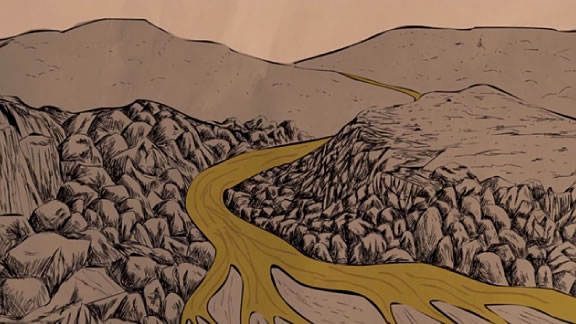 0:37 How did the first atmosphere of the Earth form?0:48 What is the “greenhouse effect,” and how did the conditions on the early Earth allow for its development?1:41 How did the formation of the Moon impact the Earth?2:11 How did the Earth’s atmosphere change during the Hadean eon?3:07 How did the Earth’s atmosphere change during the Archaean eon?3:55 What was the Great Oxidation Event and why did it happen?4:50 How did the buildup of oxygen in the atmosphere impact that Earth’s climate?Summary (What is the BIG idea presented in the video):Summary (What is the BIG idea presented in the video):